ИЗВЕЩЕНИЕ № 20043000233 от 30.03.2020 годао проведении запроса котировокна поставку медицинских расходных материалов Способ закупки:  запрос котировок. Заказчик: ЧУЗ «Поликлиника «РЖД-Медицина» пгт. Карымское»Место нахождения, почтовый адрес: 673300 Забайкальский край, Карымский район, пгт. Карымское, ул. Ленинградская, 13Адрес электронной почты: nuzkarimskoe@mail.ruКонтактное лицо: Киреева Виктория Александровнател.: (30234) 45-6-69Источник финансирования: собственные средства от предпринимательской деятельности.Предмет договора: Поставщик обязуется передать Покупателю в установленный Договором срок медицинские расходные материалы (далее - Товар) в соответствии со Спецификацией (Приложение № 1 к настоящему договору), а Покупатель обязуется принять Товар и осуществить его оплату в размере, порядке и сроки, установленные настоящим Договором. Форма договора: письменная форма по установленному образцу (приложение № 5 к котировочной документации).  Место, условия и сроки поставки товара: товар поставляется партиями по адресу - 673300, Забайкальский край, Карымский район, пгт. Карымское, ул. Ленинградская, д.13 в срок не позднее 30 (тридцати) рабочих дней с момента направления Покупателем заявки посредством автоматизированной системы заказов «Электронный ордер».Начальная (максимальная) цена договора: В соответствии с Приложением № 1 «Начальная (максимальная) цена за единицу товара». В цену за единицу товара  включены стоимость Товара, а также доставка, упаковка, маркировка, страхование, таможенные пошлины, налоги, сборы и другие обязательные платежи.Место подачи заявок: по адресу Заказчика – 673300 Забайкальский край, Карымский район, пгт. Карымское, ул. Ленинградская, 13, каб. №14.Дата и время подачи котировочных заявок: 30.03.2020 г. в 08-00 часов местного времени.Дата и время окончания подачи котировочных заявок: 06.04.2020г.  в 10-00 часов местного времени.	Место, дата и время вскрытия конвертов с заявками: 673300 Забайкальский край, Карымский район, пгт. Карымское, ул. Ленинградская, 13, в кабинете №1 06.04.2020 г. в 15-00 час. (местного времени).Место, дата и время рассмотрения и оценки котировочных заявок: комиссия по осуществлению  закупок рассматривает  и оценивает поступившие заявки по адресу: 673300 Забайкальский край, Карымский район, пгт. Карымское, ул. Ленинградская, 13,  в кабинете №1 в 15-00 часов местного времени 06.04.2020г.Место, дата и время подведения итогов закупки: комиссия по осуществлению закупок составляет протокол подведения итогов котировок, по адресу: 673300 Забайкальский край, Карымский район, пгт. Карымское, ул. Ленинградская, 13,  в кабинете №1 в 15-00 часов местного времени 06.04.2020г. Протокол подведения итогов запроса котировок размещается на официальном сайте не позднее 2 дней с даты подписания протокола.Процедура закупки осуществляется в соответствии с требованиями Положения о закупке товаров, работ, услуг для нужд негосударственных учреждений здравоохранения ОАО «РЖД», утвержденного приказом Центральной дирекции здравоохранения от «02» апреля 2018 года №ЦДЗ-35 и размещенного на сайте Заказчика  https://www.nuzkarimskoe.info/zakupki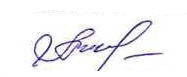 Главный врачЧУЗ «Поликлиника «РЖД-Медицина»пгт. Карымское                                    		                ________________ Е.Г. Аверина